Do you know about Patient Participation Groups? (Most GP’s surgeries will have one) Patient Participation is a unique partnership between Patients, GP’s and their Practice. Patient Participation Groups (PPGs) work in partnership with their Practices to: •Help patients to take more responsibility for their health •Contribute to the continuous improvement of services and quality of care •Foster improved communication between the Practice and its Patients •Provide practical support for the Practice and help to implement change It is a voluntary role that can be very rewarding, you can help shape the patient experience and support your practice in providing the best possible service to your fellow patients. It can also provide a greater understanding, as a patient, of the pressures and constraints that your practice may be required to work with. If you would like further information about the PPG at Highgate Medical Centre and you are a patient at the Practice, which is in the Charnwood GP Federation area, please send an email to the address below, detailing your name, email address and telephone number.  To ensure that we are working within Data Protection legislation, providing this personal information acknowledges and gives permission for the PPG at Highgate Practice for them to contact you about the PPGEmail to: highgateppg@gmail.com 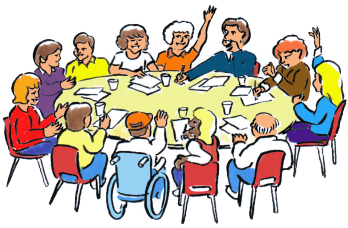 HIGHGATE PATIENT PARTICIPATION GROUP FORUM